ПРЕСС – РЕЛИЗ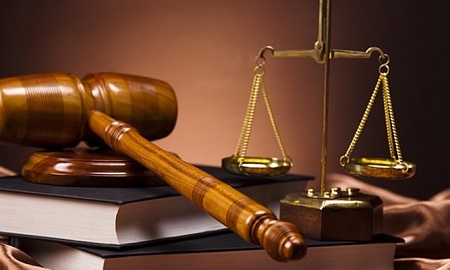      ДОЛЖНИКАМ НАПРАВЛЕНЫ ДОСУДЕБНЫЕ УВЕДОМЛЕНИЯ       Фонд капитального ремонта активизировал работу с должниками по оплате взносов на капитальный ремонт.        За 9 месяцев 2018 года Фондом уже направлено порядка 121 432 досудебных уведомлений и претензий на общую сумму 1 380 704 867 рублей. В октябре 2018 года направлено 55 000 досудебных уведомлений, а до конца 2018 будет направлено еще 50 000.        В рамках досудебного урегулирования собственнику предлагается добровольно погасить образовавшиеся долги по капитальному ремонту. В случае непоступления оплаты, Фондом будет подготовлен и направлен в суд пакет документов для взыскания задолженности. По решению суда с должника будет взыскана не только сумма задолженности, но и пени за несвоевременную оплату (1/300 ставки рефинансирования за каждый день просрочки). Денежные средства будут взысканы уже в рамках исполнительного производства, в результате которого неплательщики понесут дополнительные расходы, предусмотренные Федеральным законом от 02.10.2007 № 229-ФЗ «Об исполнительном производстве».За дополнительной информацией, Вы можете обратиться в отдел № 8 по муниципальным образованиям Тихорецкий, Выселковский, Новопокровский, Белоглинский, Павловский, Крыловский районы НКО «Фонд капитального ремонта МКД», которые находятся по адресам: г. Тихорецк, ул. Меньшикова, д. 161 А, 2 этаж, тел.: 8 (86196) 7-05-96, 8 (86196) 7-05-99; ст. Павловская, ул. Ленина, 15, 2-ой этаж, тел.: 8 (86191) 5-48-31; задать вопрос, отправив его на адрес электронной почты 23fond -krd@mail.ru или зайти на официальный сайт www.kapremont23.ruОтдел № 8 по муниципальным образованиям Тихорецкий,Выселковский Новопокровский, Белоглинский, Павловский, Крыловской районыНКО «Фонд капитального ремонта МКД»Адрес: 352120, Краснодарский край, г.Тихорецк, ул.Меньшикова, 161 Ател. 8 (86196) 7-05-96; тел./факс: 8 (86196) 7-05-99